Priloga št. 1: Vzorec pogodbe o sofinanciranju projektaPogodba je le vzorčna in ministrstvo si pridržuje pravice, da pogodbo pred podpisom ustrezno dopolni ali spremeni. Izbrani prijavitelj na javni razpis ima pravico podpis pogodbe, v primeru sprememb, ki bi bile zanj nesprejemljive, zavrniti. To mora izbrani prijavitelj storiti pisno! V kolikor zavrne podpis pogodbe, se šteje, da je odstopil od vloge in da je sklep o dodelitvi sredstev razveljavljen.MINISTRSTVO ZA GOSPODARSTVO, TURIZEM IN ŠPORT,Kotnikova ulica 5, 1000 Ljubljana, ki ga zastopa minister Matjaž Han ID za DDV in davčna številka: SI 98577212	Matična številka: 2632616000(v nadaljevanju: ministrstvo)in[POLNI NAZIV, NASLOV],  ki jo zastopa ODGOVORNA OSEBA [NAZIV, IME]Matična številka:	ID za DDV:Transakcijski račun:Naziv banke:(v nadaljevanju: upravičenec)na podlagi:50. člena Zakona o javnih financah (ZJF) (Uradni list RS, št. 11/11 – uradno prečiščeno besedilo, 14/13 – popr., 101/13, 55/15 – ZFisP, 96/15 – ZIPRS1617, 13/18, 195/20 – odl. US, 18/23 – ZDU-1O in 76/23; v nadaljevanju: ZJF),Proračuna Republike Slovenije za leto 2024 (Uradni list RS, št. 150/22 in 123/23),Proračuna Republike Slovenije za leto 2025 (Uradni list RS, št. 123/23),Zakona o izvrševanju proračunov Republike Slovenije za leti 2024 in 2025 (Uradni list RS, št. 123/23 in 12/24),Pravilnika o postopkih za izvrševanje proračuna Republike Slovenije (Uradni list RS, št. 50/07, 61/08, 99/09 – ZIPRS1011, 3/13, 81/16, 11/22, 96/22, 105/22 – ZZNŠPP, 149/22 in 106/23), Zakona o podpornem okolju za podjetništvo (Uradni list RS, št. 102/07, 57/12, 82/13, 17/15, 27/17, 13/18 – ZSInv in 40/23 – ZZrID-A),Uredbe o postopku, merilih in načinih dodeljevanja sredstev za spodbujanje razvojnih programov in prednostnih nalog (Uradni list RS, št. 56/11),Zakona o integriteti in preprečevanju korupcije (Uradni list RS, št. 69/11 – uradno prečiščeno besedilo, 158/20, 3/22 – ZDeb in 16/23 – ZZPri; v nadaljnjem besedilu: ZIntPK),Uredbe Komisije (EU) 2023/2831 z dne 13. decembra 2023 o uporabi členov 107 in 108 Pogodbe o delovanju Evropske unije pri pomoči de minimis (UL L št. 2023/2831 z dne 15. 12. 2023; v nadaljevanju besedila: Uredba 2023/2831/EU),Sheme državnih pomoči »Program ukrepov MGTŠ za spodbujanje podjetništva in konkurenčnosti v obdobju 2024-2030 – de minimis« (št. priglasitve: M001-2632616-2024, datum potrditve sheme: 14. 3. 2024; trajanje sheme: do 31. 12. 2030),Programa ukrepov Ministrstva za gospodarstvo, turizem in šport za spodbujanje podjetništva in konkurenčnosti v obdobju 2024 - 2030, št. 3030-35/2023/13 z dne 5. 4. 2024,Izvedbenega dokumenta ukrepov razvoja lesnopredelovalne industrije do 2030 (Sklep Vlade RS št. 31000-1/2022/9 z dne 30. 5. 2022).sklepataPOGODBO o sofinanciranju projekta xxxxxxUVODNE DOLOČBE1. člen(uvodne določbe)Pogodbeni stranki uvodoma ugotavljata da:je bil dne xx.xx 2024 v Uradnem listu RS objavljen Javni razpis za predstavitveno prodajni center pohištva v sklopu celovitega interjerja (JR INTERJER 2024 - 2026) (v nadaljevanju: javni razpis);je bil s Sklepom o izbiri št. xxxx z dne xxxx potrjen projekt »[NAZIV projekta] « (v nadaljevanju: Sklep o izbiri);pri izvajanju projekta v partnerstvu sodelujejo partnerji, navedeni v vlogi, s katero se je upravičenec v imenu partnerstva prijavil na javni razpis (v nadaljevanju: vloga);sredstva sofinanciranja projekta po tej pogodbi predstavljajo pomoč po pravilu »de minimis«, priglašena shema državne pomoči Program ukrepov MGTŠ za spodbujanje podjetništva in konkurenčnosti v obdobju 2024-2030 – de minimis« (št. priglasitve: M001-2632616-2024, datum potrditve sheme: 14. 3. 2024; trajanje sheme: do 31. 12. 2030).PREDMET POGODBE2. člen(predmet pogodbe)Predmet te pogodbe je sofinanciranje izvajanja projekta xxxxxxxx (v nadaljevanju: projekt) ter opredelitev medsebojnih odnosov ter pravic in obveznosti med ministrstvom in upravičencem.3. člen(namen in cilji projekta)Namen projekta je predstaviti potencial domače pohištvene industrije na enem mestu (ang.:  showroom) in tako spodbuditi njen nadaljnji razvoj.Cilj projekta vzpostavitev in delovanje predstavitveno prodajnega centra slovenske pohištvene industrije, ki bo omogočal celovito individualno obravnavo potrošnikov, kot tudi obravnava strokovnih tem s področja pohištva (izvedba vsaj 1 strokovnih dogodka mesečno).Upravičenec se s podpisom pogodbe zavezuje, da bo zagotovil strokovno in vestno izvedbo projekta, katerega sofinanciranje je predmet te pogodbe.4. člen(sestavni deli pogodbe)Sestavni del pogodbe so tudi: besedilo javnega razpisa, razpisna dokumentacija, vloga in partnerski sporazum.5. člen(upravičeni stroški)Stroški in izdatki so upravičeni, če:so s projektom neposredno povezani, so potrebni za njegovo izvajanje in so v skladu s cilji projekta ter predmetom javnega razpisa;so dejansko nastali za dela, ki so bila opravljena, za blago, ki je bilo dobavljeno, oziroma za storitve, ki so bile izvedene in je upravičenec dostavil dokazilo o njihovem plačilu;so pripoznani v skladu s skrbnostjo dobrega gospodarja;so nastali in so plačani v obdobju upravičenosti;temeljijo na verodostojnih knjigovodskih in drugih listinah inso izkazani v skladu z veljavnimi nacionalnimi predpisi.V okviru projekta so upravičeni naslednji stroški:stroški plač v zvezi z delom za osebje, ki dela na prijavljenem projektu;posredni stroški v pavšalnem znesku v višini do 10%. Posredni stroški vsebinsko obsegajo ostale stroške delovanja (npr. stroški pisarniškega materiala, elektrike, vode, telefona, itd.);stroški najema poslovnih prostorov;stroški zunanjih izvajalcev (arhitekturne storitve, preureditev najemnih prostorov, komplementarna oprema, marketinške aktivnosti, svetovanje, …).Standardni strošek na enoto za eno vodstveno delovno mesto je 30,25 EUR na uro, za strokovno osebje, ki dela na prijavljenem projektu pa znaša standardni strošek na enoto 23,38 EUR na uro. Standardni strošek na enoto je izračunan na podlagi Metodologije, ki je del razpisne dokumentacije. Strošek zaposlenega na projektu je največ 160 efektivnih delovnih ur mesečno in 1720 ur letno.Strošek DDV ni upravičen strošek.Podlaga za uveljavljanje stroškov je vloga, ki jo je partnerstvo oddalo ob oddaji vloge. Morebitno spremembo upravičenih stroškov je potrebno predhodno uskladiti z ministrstvom ter pridobiti soglasje pred spremembo. Za uskladitev med partnerji je odgovoren upravičenec, ki posreduje predlog morebitne spremembe.VREDNOST POGODBE6. člen(načrtovana vrednost pogodbe)Višina celotnih stroškov projekta je ocenjena na XXXXXX EUR. Skladno z določili javnega razpisa znašajo upravičeni stroški XXXXXX EUR. Ministrstvo bo upravičencu zagotavljalo sredstva v višini največ XXXXXXXX EUR za sofinanciranje upravičenih stroškov projekta po tej pogodbi. Koriščenje sredstev oz. predvidena dinamika izplačevanja sredstev za sofinanciranje projekta je:DDV ni upravičen strošek.Izplačilo sredstev bo izvedeno na podlagi potrjenega zahtevka za izplačilo z zahtevanimi prilogami in dokazili.  Številka projekta v Nacionalnem razvojnem programu (NRP):Sredstva za sofinanciranje projekta predstavljajo pomoč po pravilu »de minimis«, priglašeno s shemo Program ukrepov MGTŠ za spodbujanje podjetništva in konkurenčnosti v obdobju 2024-2030 – de minimis« (št. priglasitve: M001-2632616-2024, datum potrditve sheme: 14. 3. 2024; trajanje sheme: do 31. 12. 2030).Skupni znesek pomoči, dodeljen enotnemu podjetju na podlagi pravila de minimis ne sme presegati največje intenzivnosti pomoči ali zneska državne pomoči, kot določa shema državnih pomoči de minimis. Skupni znesek pomoči, dodeljen istemu podjetju - končnemu prejemniku na podlagi pravila de minimis ne sme presegati 300.000 EUR v kateremkoli obdobju treh poslovnih let. Za prvo leto se upošteva leto odobritve pomoči.7. člen(zahtevek za  izplačilo)Sredstva bo ministrstvo nakazalo upravičencu na podlagi pravočasno prejetega, popolnega in potrjenega zahtevka za sofinanciranje s prilogami in dokazili. Ministrstvo lahko zahteva ob izvajanju kontrole tudi dodatna dokazila, ki izkazujejo upravičenost zahtevka.Če ministrstvo pri pregledu posredovanega zahtevka za izplačilo na priloženih prilogah in dokazilih ugotovi pomanjkljivosti, pozove upravičenca k dopolnitvi. Upravičenec je dolžan dopolnjeni zahtevek z zahtevanimi prilogami posredovati ministrstvu v 8 dneh od prejetega poziva. Če upravičenec ministrstvu popravljenega zahtevka ne bo vrnil v tem roku, ministrstvo zahtevanega zneska, do katerega bi bil upravičenec morebiti upravičen, ne bo poravnalo. Ministrstvo bo uradno in pravočasno posredovani popolni zahtevek za sofinanciranje s prilogami poravnalo praviloma v 30 dneh od prejema popolnega zahtevka za sofinanciranje.Ministrstvo bo pridobljene podatke upravičenca uporabilo izključno za namene tega javnega razpisa in jih bo varovalo v skladu z veljavno zakonodajo.Zahtevek za izplačilo skupaj s prilogami je mogoče oddati:v letu 2024 največ enkrat in sicer do 20. 11. 2024,v letu 2025 največ trikrat in sicer najkasneje do 20. 11. 2025 in v letu 2026 največ trikrat in sicer najkasneje do 3. 11. 2026.ROK ZA IZVEDBO8. člen(obdobje upravičenosti)(1) Upravičenec je dolžan zaključiti vse aktivnosti najkasneje do 31. 10. 2026.(2) Obdobje upravičenosti stroškov in izdatkov v okviru projekta je od objave razpisa do 31. 10. 2026.(4) Obdobje upravičenosti javnih izdatkov (izplačil iz proračuna) je od podpisa pogodbe do 31. 12. 2026. (5) Rok za oddajo zadnjega zahtevka je 3. 11. 2026.PRAVICE IN OBVEZNOSTI POGODBENIH STRANK9. člen(obveznosti ministrstva)Ministrstvo se zavezuje, da bo:spremljalo in nadziralo izvajanje te pogodbe;izvajalo vsebinsko, tehnično in finančno preverjanje upravičenih stroškov, dokazil o plačilih in pripadajoče dokumentacije;spremljalo in nadziralo izvajanje aktivnosti projekta pri upravičencu oz. na kraju samem, vključno z napovedanimi ali nenapovedanimi kontrolami izvedbe napovedanih aktivnosti;spremljalo pravilno izvajanje pomoči po pravilu »de minimis«;zagotavljalo revizijsko sled in hrambo vseh dokumentov, ki so potrebni za zagotovitev ustrezne revizijske sledi;zagotavljalo možnost nadzora porabe sredstev s strani pristojnih organov, in ukrepalo skladno z njihovimi priporočili.10. člen(obveznosti upravičenca)  Upravičenec se zavezuje, da bo:izvajal aktivnosti projekta v skladu s to pogodbo in vlogo, veljavnimi predpisi, po dogovorjenem terminskem in finančnem načrtu ter po pravilih stroke kakovostno in gospodarno ter k takšni izvedbi zavezal partnerje in zunanje izvajalce;dodeljena sredstva uporabil izključno za izvajanje projekta v skladu s to pogodbo;pred izvajanjem projekta določil ustrezno ločeno računovodsko kodo in vodil ločen računovodski sistem ali ustrezno knjigovodsko evidenco za izvajanje projekta ter k temu zavezal partnerje;obvezno hranil vsa dokazila, ki so podlaga za pripravo zahtevka za izplačilo in drugo dokumentacijo o projektu najmanj 5 let po zaključku projekta;pripravljal in ministrstvu posredoval vse potrebne podatke in dokumentacijo za usklajevanje predpisanega zahtevka za izplačilo ter po uskladitvi posredoval zahtevek za izplačilo ter ostale obrazce v skladu z navodili ministrstva;pripravljal finančna in vsebinska poročila še dve leti po zaključenem projektu v obliki, ki jo bo predpisalo ministrstvo ter na zahtevo pripravil izredna poročila s predpisano vsebino in rokom izdelave;V primeru prekoračitve dovoljenega zneska pomoči po pravilu »de minimis«, določenega v Uredbi 2023/2831/EU, s strani posameznega partnerja prejeta sredstva v celoti vrnil;zagotavljal revizijsko sled in hrambo vseh dokumentov, ki so potrebni za zagotovitev ustrezne revizijske sledi;posredoval potrdila o prenakazilih povrnjenih sredstev partnerjem v roku 5 dni po prejemu;zagotavljal možnost nadzora porabe sredstev s strani pristojnih organov, in ukrepal skladno z njihovimi priporočili ter o tem obveščal ministrstvo;če se izkaže, da so uveljavljeni in izplačani stroški neupravičeni, povrnil razliko ministrstvu v skladu s pozivom k vračilu sredstev,ne bo odstopil terjatve do ministrstva tretjim osebam.NADZOR NAD IZVAJANJEM POGODBENIH OBVEZNOSTI11. člen(namenska in nenamenska poraba sredstev)(1) Odobrena sredstva na podlagi te pogodbe so namenska in jih mora upravičenec porabiti izključno za izvajanje projekta, katerega sofinanciranje je predmet te pogodbe.(2) Za nenamensko porabo sredstev se šteje, če:sredstva niso bila porabljena za namen, za katerega so bila dodeljena,upravičenec navaja lažne ali netočne podatke, podatke ponareja ali jih namenoma izpusti,se ugotovijo odstopanja od pogodbe s finančnimi posledicami.(3) Ministrstvo spremlja namensko porabo sredstev tako, da skrbnik pogodbe predhodno preveri upravičenost izplačila na osnovi posredovanih dokazil in pripadajoče dokumentacije.(4) Upravičenec je dolžan ministrstvu in ostalim pristojnim organom z namenom nadzora porabe sredstev vsak čas omogočiti dostop do fizičnih rezultatov projekta ter dokumentacije, vezane na projekt in vpogled vanjo, vključno s kontrolo na kraju samem.(5) V primeru, da ministrstvo ugotovi, da je upravičenec sredstva uporabil nenamensko, se z dnem te ugotovitve ta pogodba lahko šteje za razvezano, upravičenec pa je v roku 30 dni po prejemu pisne zahteve dolžan vrniti:sorazmeren del prejetih sredstev v primeru iz prve in tretje alineje 2. odstavka tega člena oziromaceloten znesek prejetih sredstev v primeru iz druge alineje 2. odstavka tega člena.(6) Ministrstvo zahteva vračilo že prejetih sredstev skupaj z zakonitimi obrestmi, ki so obračunane od dneva nakazila do dneva vračila. V primeru, da upravičenec sredstev ne vrne v roku, tečejo zakonite zamudne obresti, ki so obračunane od dneva zamude do dneva vračila.12. člen(neizpolnjevanje pogodbenih obveznosti)(1) V primeru, da ministrstvo ugotovi, da upravičenec ne izpolnjuje pogodbenih obveznosti, mu določi rok za odpravo nepravilnosti.  (2) Če upravičenec kljub pozivu ministrstva pomanjkljivosti v postavljenem roku ne odpravi, ministrstvo določi ustrezne ukrepe kot odziv na neizpolnjevanje pogodbenih obveznosti.(3) Če upravičenec naloženih ukrepov ne upošteva, lahko ministrstvo odstopi od pogodbe in zahteva vračilo že prejetih sredstev skupaj z zakonitimi obrestmi, ki so obračunane od dneva nakazila do dneva vračila.13. člen(sprememba projekta)(1) Če upravičenec ugotovi, da ne bo mogel izpolniti pogodbenih obveznosti in da bo prišlo do finančne, vsebinske oziroma časovne spremembe projekta, mora čim prej, najpozneje pa v 5 delovnih dneh od nastanka razloga za spremembo to pisno obrazložiti in utemeljiti ministrstvu.(2) Upravičenec lahko predlaga druge spremembe, ki so ključne za doseganje vsebinskih ciljev in rezultatov projekta, vključno z morebitno spremembo partnerstva ali finančnega načrta.  (3) Upravičenec mora s partnerji uskladiti predlog sprememb projekta.(4) Upravičenec mora pred vsako spremembo partnerskega sporazuma pridobiti soglasje s strani ministrstva.(5) Ministrstvo lahko predlagane spremembe potrdi ali ne potrdi.(6) Če upravičenec ne izpolni obveznosti iz prvega odstavka tega člena, lahko ministrstvo odstopi od pogodbe.(7) Upravičenec je dolžan povrniti neupravičeno prejeta sredstva po tej pogodbi skupaj z zakonitimi obrestmi od dneva nakazila do dneva vračila.14. člen(odstop od pogodbe)(1) Če upravičenec predčasno odstopi od pogodbe na podlagi utemeljenih razlogov, izgubi pravico do sofinanciranja, razen do sofinanciranja tistih upravičenih stroškov, ki so vezani na že izpeljane aktivnosti projekta. Med utemeljene razloge sodijo razlogi, nastali po sklenitvi pogodbe, ki niso rezultat dejanj upravičenca, so nepričakovani in ki jih upravičenec ni mogel preprečiti, ne odpraviti in se jim tudi ne izogniti. Upravičenec je v tem primeru dolžan nositi stroške, ki nastanejo zaradi odstopa od pogodbe.(2) V primeru predčasnega odstopa upravičenca od pogodbe brez utemeljenih razlogov lahko ministrstvo zahteva vračilo že prejetih sredstev skupaj z zakonitimi obrestmi, ki so obračunane od dneva nakazila do dneva vračila.NADZOR NAD PORABO SREDSTEV15. člen(nadzor)(1) Ministrstvo spremlja in nadzira izvajanje pogodbe ter namensko in upravičeno porabo dodeljenih sredstev. Ministrstvo lahko v spremljanje in nadzor nad porabo proračunskih sredstev vključi tudi zunanje strokovnjake.(2) Upravičenec se zavezuje, da bo omogočil vsebinski, tehnični, administrativni in finančni nadzor nad izvajanjem projekta, katerega sofinanciranje je predmet te pogodbe. Nadzor se izvaja s strani ministrstva in pristojnih organov Republike Slovenije.(2) Upravičenec se zavezuje, da bo nadzornim organom predložil vse dokumente, ki izkazujejo resničnost, pravilnost in skladnost upravičenih stroškov projekta, katerih sofinanciranje je predmet te pogodbe.(3) V primerih nadzora na kraju samem bo upravičenec omogočil vpogled v informacijske programe, listine in postopke v zvezi z izvajanjem projekta. Upravičenec se zavezuje, da bo sodeloval pri izvedbi teh kontrol ter se nanje ustrezno pripravil.(4)  Če upravičenec ne omogoči izvedbe kontrole, se to šteje za neizpolnjevanje pogodbenih obveznosti.16. člen(prepoved dvojnega financiranja)(1) Upravičenec zagotavlja, da za stroške, ki so predmet sofinanciranja te pogodbe, ni prejel oziroma ne bo prejel sredstev iz drugih javnih virov financiranja (prepoved dvojnega financiranja).(2) Če ministrstvo ugotovi, da je upravičenec prejel sredstva za stroške, ki so predmet te pogodbe, tudi iz drugih virov financiranja ali pa so mu bila odobrena, se lahko pogodba razdre.(3) Upravičenec je dolžan ministrstvu povrniti neupravičeno prejeta sredstva skupaj z zakonitimi obrestmi.(4) Upravičenec je dolžan k izpolnjevanju te obveznosti zavezati tudi partnerje.DODATNA DOLOČILA17. člen(dolžnost poročanja upravičenca)(1) Upravičenec je dolžan poleg poročil iz 6. točke 10. člena te pogodbe pripravljati in posredovati ministrstvu tudi poročila o poteku in rezultatih porabljenih sredstev, doseganju načrtovanih ciljev  v fazi izvajanja projekta.  (2) Upravičenec dolžan ministrstvu posredovati poročila, kot sledi:-       vmesna poročila do 15. 4. in-       končno poročilo do 15. 4. 2027.(3) Upravičenec je dolžan na zahtevo ministrstva pripraviti in posredovati tudi izredna poročila s predpisano vsebino in v roku, ki ga določi ministrstvo.18. člen(nakazilo sredstev)(1) Ministrstvo bo uradno in pravočasno posredovani popoln zahtevek za izplačilo s prilogami poravnalo praviloma v 30 dneh od prejema popolnega zahtevka za sofinanciranje. Sredstva bodo nakazana na transakcijski račun upravičenca.(2) Upravičenec mora s strani ministrstva nakazana sredstva v roku 5 delovnih dni prenakazati vsem partnerjem in dokazila o prenakazilu posredovati ministrstvu. V primeru neizpolnjevanja obveznosti do partnerjev se ustavijo nadaljnja izplačila s strani ministrstva, vse dokler niso obveznosti izpolnjene. V primeru dokončne zaustavitve izplačil se izvede ukrep odstopa od pogodbe in vračil neupravičeno prejetih sredstev.19. člen(varovanje osebnih podatkov in poslovnih skrivnosti)(1) Ministrstvo in upravičenec se zavezujeta k varovanju osebnih podatkov in poslovnih skrivnosti, pridobljenih tekom izvajanja programa, v skladu z veljavnim Zakonom o varstvu osebnih podatkov, veljavnim Zakonom o gospodarskih družbah in drugo veljavno zakonodajo.(2) Upravičenec je dolžan k izpolnjevanju te obveznosti zavezati tudi partnerje in zunanje izvajalce.20. člen(protikorupcijska klavzula)V primeru, da se ugotovi, da pri izvajanju te pogodbe kdo v imenu ali na račun druge pogodbene stranke, predstavniku ali posredniku organa ali organizacije iz javnega sektorja obljubi, ponudi ali da kakšno nedovoljeno korist za pridobitev posla ali za sklenitev posla pod ugodnejšimi pogoji ali za opustitev dolžnega nadzora nad izvajanjem pogodbenih obveznosti ali za drugo ravnanje ali opustitev, s katerim je organu ali organizaciji iz javnega sektorja povzročena škoda ali je omogočena pridobitev nedovoljene koristi predstavniku organa, posredniku organa ali organizacije iz javnega sektorja, drugi pogodbeni stranki ali njenemu predstavniku, zastopniku, posredniku, je ta pogodba nična.Če se ugotovi, da za prejemnika v razmerju do Ministrstva za gospodarstvo, turizem in šport obstaja prepoved poslovanja iz 35. člena Zakona o integriteti in preprečevanju korupcije (ZlntPK) (Uradni list RS, št. 69/11 – uradno prečiščeno besedilo, 158/20, 3/22 – Zdeb in 16/23 – ZZPri), je ta pogodba nična.Če se ugotovi, da je ta pogodba nična, mora vsaka pogodbena stranka vrniti drugi vse, kar je na podlagi pogodbe prejela. Stranka, ki je kriva za ničnost pogodbe, odgovarja drugi stranki tudi za škodo zaradi ničnosti pogodbe.KONČNE DOLOČBE21. člen(skrbniki pogodbe)Skrbnik pogodbe in ostali udeleženci v postopkih izvajanja projekta po tej pogodbi so zavezani k varovanju poslovnih skrivnosti oziroma zaupnih podatkov, do katerih dostopajo v teh postopkih, skladno s predpisi, ki urejajo varovanje poslovnih skrivnosti in varstvo osebnih podatkov. Skrbnik/ca pogodbe na strani ministrstva je XXXXXXXX,  na strani prejemnika pa XXXXXX.Za zamenjavo skrbnika pogodbe zadošča pisno obvestilo drugi pogodbeni stranki.22. člen(reševanje sporov)Pogodbeni stranki se zavezujeta, da bosta morebitne spore iz te pogodbe reševali sporazumno. V primeru, da sporazumna rešitev spora ni mogoča, se zadeva preda stvarno pristojnemu sodišču v Ljubljani.23. člen(veljavnost pogodbe)(1) Pogodba začne veljati z dnem podpisa vseh pogodbenih strank.(2) Pogodba je sestavljena v petih enakih izvodih, od katerih prejme upravičenec dva izvoda in ministrstvo tri izvode.(3) Vse spremembe in dopolnitve pogodbe pogodbeni stranki uredita s pisnim dodatkom k tej pogodbi.Priloge:Priloga 1: Zahtevek za izplačilo,Priloga 2: Stroškovnik projekta,Priloga 3: Vmesno/končno poročilo o izvajanju projekta,Priloga 4: Letno poročilo o izvajanju projekta in doseganju ciljev,Priloga 5: Časovnica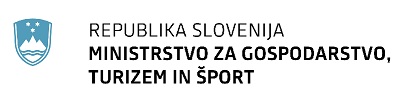 Priloga 1ZAHTEVEK ZA IZPLAČILO ŠT. :Datum zahtevka za izplačilo:Obdobje poročanja od _____________  do _______________.  V skladu s pogodbo o sofinanciranju in predloženo dokumentacijo o izvajanju projekta izstavljamo zahtevek za izplačilo v višini _____________________ EUR.Izjava upravičenca:Projekt poteka v skladu s cilji in aktivnostmi, ki so navedeni v pogodbi o sofinanciranju. Stroški/izdatki, ki so vključeni v zahtevek, se nanašajo na projekt in pogodbo o sofinanciranju ter za njih nismo prejeli sredstev iz proračuna Republike Slovenije. Stroški/izdatki so ustrezno evidentirani v poslovnih knjigah. Podatki v zahtevku so pravilni. Potrjujemo, da smo seznanjeni z dejstvom, da je napačna navedba podatkov v zahtevku podlaga za odstop od pogodbe oziroma vračilo že prejetih sredstev ter da je napačna navedba podatkov v zahtevku kaznivo dejanje po Kazenskem zakoniku Republike Slovenije in bo v skladu s kazenskim pravom Republike Slovenije preganjano. Priloga 2                                                                                     STROŠKOVNIK PROJEKTA S PRILOGAMIStroškovnik projekta s prilogami je sestavni del zahtevka za sofinanciranje in poročila o zaključku investicije. Za sofinanciranje se upoštevajo upravičeni stroški iz 5. in 6. člena pogodbe ob upoštevanju določil iz 11. člena pogodbe. Izpolnjeni tabeli je potrebno po vrstnem redu priložiti kopije računov in bančnih izpiskov za vsak upravičen strošek posebej (dokazila o plačilu).Priloga 3VMESNO/KONČNO POROČILO O IZVAJANJU PROJEKTA1. POVZETEK IZVAJANJA PROJEKTA Vpišite kratek povzetek izvajanja projekta do sedaj po posameznih aktivnostih. Izpostavite tudi težave, ki so se pojavile med izvajanjem do sedaj ali težave, ki jih lahko predvidite, da se bodo pojavile v nadaljnjem izvajanju projekta.2. FINANČNA REALIZIACIJAPriloga 4LETNO POROČILO O IZVAJANJU PROJEKTA IN DOSEGANJU CILJEVPOROČANJE O IZVAJANJU PROJEKTA IN DOSEGANJU CILJEVOPIS: Opišite kratek povzetek o poslovanju v preteklem poslovnem letu (ustvarjanje napovedanih prihodkov iz dejavnosti, izvedeni strokovni dogodki….).  Priloga 5                                                 Mesečno poročiloIme in priimek zaposlenega/-e:Mesec:					Leto:Naziv delodajalca/upravičenca:Jedrnato opišite dejavnosti in opravljene ure namenjene razvojnemu delu na projektu in drugo delo po posameznih dnevih (100 % delovni čas).Izjava:Izjavljam, da podatki v časovnici odražajo resnično in pravilno količino opravljenega dela v mesecu na posameznem projektu.Datum: ___________________Podpis zaposlenega/-e:					Odgovorna oseba (ime in priimek, podpis):_________________________                                            __________________________________Finančni viriProračunsko leto 2024Proračunsko leto 2025Proračunsko leto 2026Skupaj(v EUR)PP 231413 Spodbujanje lesne industrijeLastni viri (v EUR)Skupaj (v EUR)Sklopi upravičenih stroškovPredvidena vrednost upravičenega stroška(v EUR)Predvidena vrednost sofinanciranja(v EUR)(Stopnja sofinanciranja do 50%)Stroški najema prostorovStroški plačPosredni stroški(do 10%)Stroški zunanjih izvajalcevSkupaj (v EUR)NAZIV UPRAVIČENCAIMEODGOVORNA OSEBAV__________, dne_____________Štev.: _______________________Ministrstvo za gospodarstvo, turizem in športMatjaž HanministerV Ljubljani, dne ______________Štev.: ______________________Podatki o upravičencuPodatki o upravičencuPodatki o upravičencuNaziv upravičencaNaslov Davčna številkaMatična številkaTransakcijski računE-pošta Podatki o projektuPodatki o projektuPodatki o projektuJavni razpis Javni razpis Javni razpis za predstavitveno prodajni center pohištva v sklopu celovitega interjerja (JR INTERJER 2024 - 2026)Naziv projektaNaziv projektaŠtevilka projekta v Nacionalnem razvojnem program (NRP)Številka projekta v Nacionalnem razvojnem program (NRP)(NRP številka je navedena v 6. členu pogodbe)Proračunska postavka Proračunska postavka 231413 Spodbujanje lesne industrijeŠtevilka pogodbeŠtevilka pogodbeDatum podpisa pogodbeDatum podpisa pogodbeŠtevilka aneksa k pogodbiŠtevilka aneksa k pogodbiDatum podpisa aneksaDatum podpisa aneksaOdgovorna osebaOdgovorna osebaKraj: ŽigOdgovorna oseba (ime in priimek, podpis)Podatki o upravičencuPodatki o upravičencuNaziv upravičencaNaslov Davčna številkaNaziv projektaZap.Št. Upravičeni strošek (Opis stroška)Upravičeni strošek (Opis stroška)Namen (specifikacija stroška)Račun (številka, izdajatelj)DATUMRAČUNADatum plačila, (swift, bančni izpisek)Znesek z DDVZnesek brez DDVUPRAVIČEN STROŠEKZnesek SUBVENCIJE(50 %)OPOMBE1.stroški plačstroški plač2.posredni stroškiposredni stroški3.stroški najema poslovnih prostorovstroški najema poslovnih prostorov4.stroški zunanjih izvajalcevstroški zunanjih izvajalcevSKUPAJSKUPAJSKUPAJSKUPAJSkupaj vrednost upravičenih stroškov s predloženimi dokazili: _________________________EURSkupaj vrednost upravičenih stroškov s predloženimi dokazili: _________________________EURSkupaj vrednost upravičenih stroškov s predloženimi dokazili: _________________________EURSkupaj vrednost upravičenih stroškov s predloženimi dokazili: _________________________EURSkupaj vrednost upravičenih stroškov s predloženimi dokazili: _________________________EURSkupaj vrednost upravičenih stroškov s predloženimi dokazili: _________________________EURKraj in datum:Odgovorna oseba:Podpis:Podatki o upravičencuPodatki o upravičencuNaziv upravičencaNaslov Davčna številkaPodatki o projektuPodatki o projektuNaziv projektaŠtevilka pogodbeDatum podpisa pogodbeOdgovorna osebaKategorija/vrsta stroškovRealizacijaRealizacijaRealizacijaKategorija/vrsta stroškovPredhodni Zzi-ji skupajTekoči ZzIZzI SkupajKategorija/vrsta stroškovSkupajSkupajSkupajstroški plač0,000,000,00posredni stroški0,000,000,00stroški najema poslovnih prostorov0,000,000,00stroški zunanjih izvajalcev0,000,000,00Skupaj0,000,000,00Kraj in datum: ŽigOdgovorna oseba (ime in priimek, podpis)Podatki o upravičencuPodatki o upravičencuNaziv upravičencaNaslov Davčna številkaPodatki o projektuPodatki o projektuNaziv projektaŠtevilka pogodbeDatum podpisa pogodbeOdgovorna osebaKraj in datum: ŽigOdgovorna oseba (ime in priimek, podpis)DatumNaziv operacije Naziv operacije Naziv operacije Drugo deloDatumOpis dejavnostiŠtevilo urŠtevilo urŠtevilo ur12345678910111213141516171819202122232425262728293031